Purpose of this Equipment:  To transport and / or for temporary storage of meat products.Federal Supply Class: 7320General Operating Specifications:Dimensions: 36 inches long, 20 inches wide, 33 inches high.Dimensional sizes may vary no more than 1 inch in any direction.Salient Characteristics that shall be provided:Minimum load capacity of 500 pounds.Solid bottom platform to serve as drip panRemovable wire basket.Two each 5-inch non-marking front swivel casters; two each 8 inch non-marking rear wheelsConstructed of nickel chrome finished tubular steel.Industry Standards / Requirement(s):Industry Standards: National Sanitation Foundation (NSF) certification, or approved equivalent.  Warranty period shall be for (1) year from date of delivery/installation against defective material and workmanship and shall include parts, service and labor.Information Technology Requirements: N / AColor Requirement(s):  N / AElectrical Requirements: N / AStandard Contractor Requirements:Must be shipped ready to useInformation to be provided by the Contractor to the commissary at the time of delivery:Point of Contact for ServiceInstallation and Operating InstructionsParts ListMaintenance Sustainability Requirements: Continued parts support is required for the projected life cycle of the equipment plus 5 years.Special Coordinating / Safety Instructions:  N / A STORE ORDER REQUESTSTORE NAME: __________________________    DODAAC: ____________________QUANTITY: _______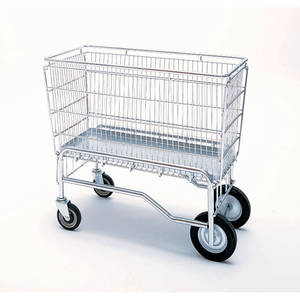 